KOLIKO CVJETOVA VIDIŠ? SPOJI CVIJEĆE S PRAVILNIM BROJEM.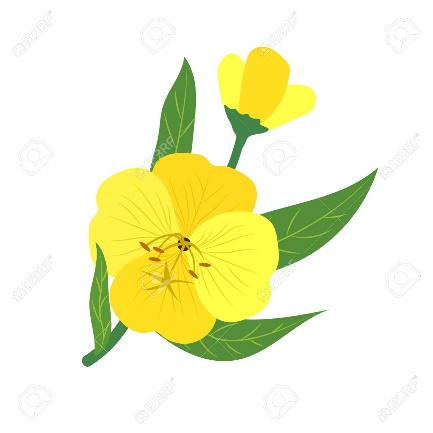 6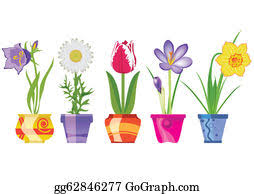 4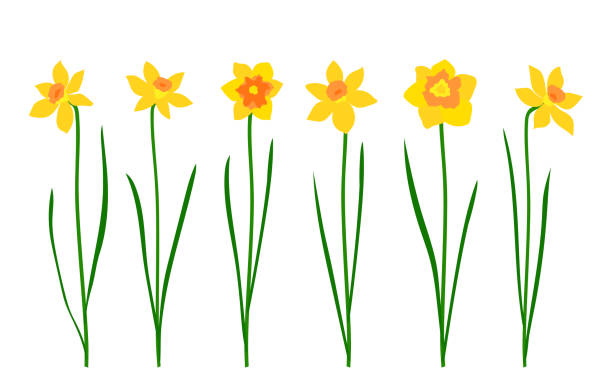 1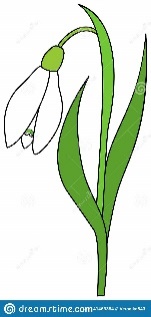 3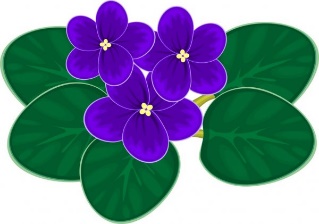 5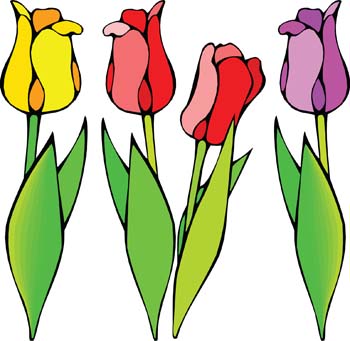 2